Конспект итогового мероприятия по теме «Любимые сказки»во второй младшей группе«В НЕКОТОРОМ ЦАРСТВЕ»                                                            Воспитатель: Гизатуллина А. Р.Цель: учить детей рисовать по мотивам знакомых сказок.Задачи: Учить детей создавать выразительный образ колобка. Упражнять в рисовании предметов круглой формы.Развивать воображение, умение пользоваться краской, правильно держать кисть, промывать кисть перед тем, как набирать другую краску, и по окончании работы.Воспитывать эмоциональные чувства.Предварительные работы: Раскрашивание картинок в книжках-раскрасках с изображениями сказочных героев. Беседа о сказках, о традиционных сказочных оборотах (жили-были; долго ли, коротко ли; вот и сказки конец, а кто слушал молодец!), рассматривание иллюстраций в детских книжках с русскими народными сказками.Материал: сундучок, конверт с письмом, изображение колобка, книжка с иллюстрациями персонажей.Оборудование: краски, салфетки, стаканчики с водой.Ход занятияВводная часть.Дети сидят за столами, стук в дверь, за дверью сундучок. На сундучке написана загадка, воспитатель берет сундучок и пытается открыть.Воспитатель: Ой, ребятки, он закрыт! Посмотрите, здесь загадка! (Читает)Он от дедушки ушел,Он от бабушки ушел,По сусекам он скребен,По амбару он метен.Дети:  Колобок!Воспитатель: Посмотрите, ребята, сундучок открывается, тут какие-то листочки и письмо. (Воспитатель читает письмо):ЗДРАВСТВУЙТЕ, ДОРОГИЕ МОИ ДРУЗЬЯ, Я КОЛОБОК, ЖИВУ В ЛЕСУ И МНЕ ОДНОМУ ОЧЕНЬ СКУЧНО. Я ВАС ОЧЕНЬ ПРОШУ, НАРИСУЙТЕ, ПОЖАЛУЙСТА, ДРУЗЕЙ КОЛОБКОВ ДЛЯ МЕНЯ.Основная часть.Воспитатель: Ребята, давайте, поможем колобку! Сначало, давайте, вспомним персонажей этой сказки. Кого вы там знаете? (Ответы детей). А какую песню пел колобок? (Ответы детей). Молодцы, ребята! Сейчас давайте поиграем в игру с колобком. (Воспитатель выбирает детей на роль зайца, волка, медведя и лисы. Дети играют в игру по содержанию сказки).Воспитатель: Молодцы, ребята, славно поиграли с колобком. Ребята,  колобок он какой? (Ответы детей). Молодцы, а сейчас давайте мы с вами попробуем нарисовать в воздухе кисточкой колобка. (Воспитатель рисует на доске колобка, приговаривая, каждое свое действие). Ребята, что еще нужно нарисовать колобку? (Ответы детей).ФизминуткаЯ колобок, колобок (руки на поясе, повороты направо, налево)По амбару я метен (размахивание руками перед собой направо, налево)По сусекам я скребенЯ от дедушки ушел,Я от бабушки ушел (протопывание ногами на месте).Самостоятельная деятельность детейПовторение последовательности рисования колобка. Словесное сопровождение во время рисования.ИтогВоспитатель: Ребята, а какие красивые получились наши колобки, а какие они все веселые, счастливые. Когда они высохнут, мы их отправим колобку лес, пусть радуется.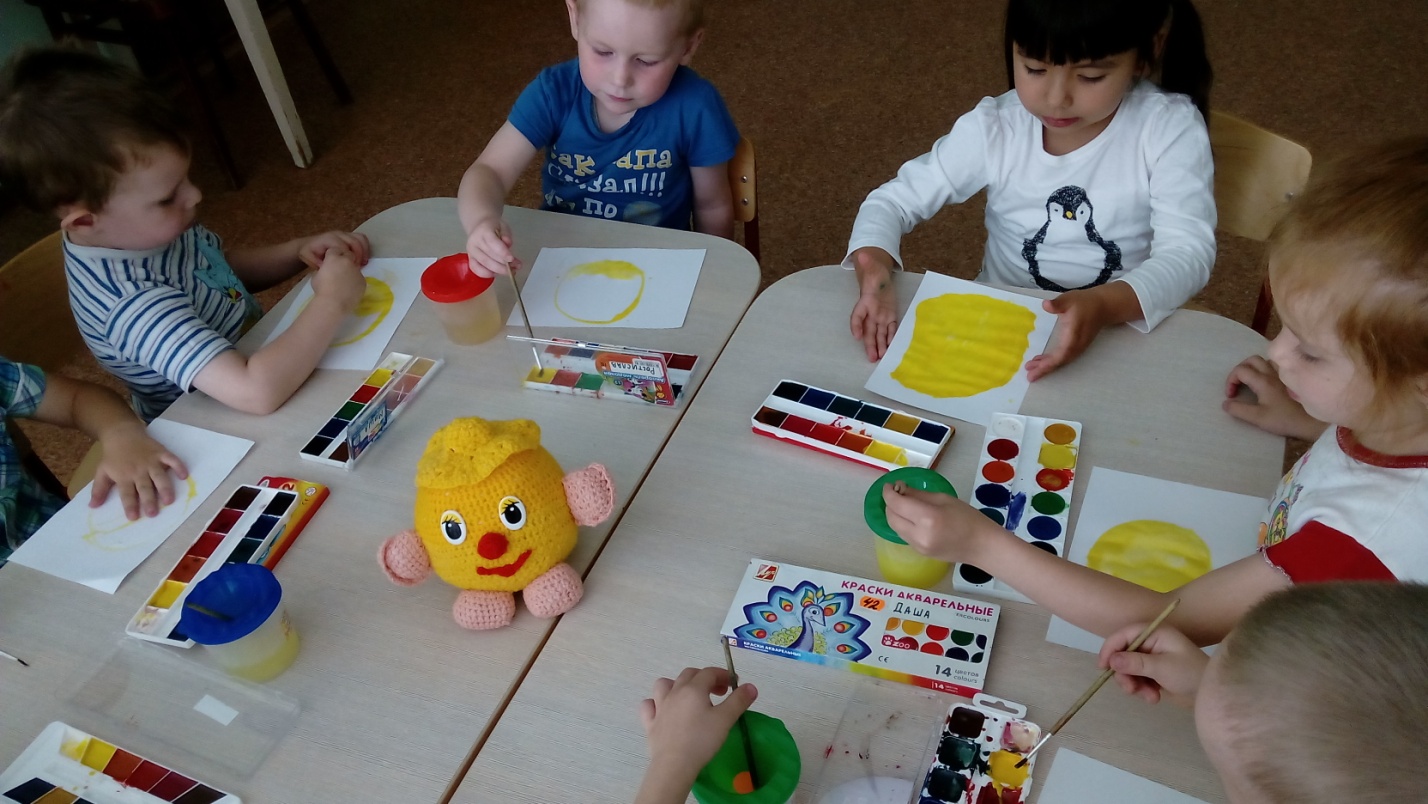 